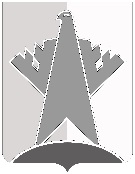 ПРЕДСЕДАТЕЛЬ ДУМЫ СУРГУТСКОГО РАЙОНАХанты-Мансийского автономного округа - ЮгрыПОСТАНОВЛЕНИЕ«22» апреля 2021 года		                                                                                          № 77        г. Сургут 1. Провести 14 мая 2021 года внеочередное тридцать шестое заседание Думы Сургутского района шестого созыва в 1200 часов путём использования системы видео-конференц-связи.2. Включить в проект повестки дня заседания Думы Сургутского района следующие вопросы:2.1. О проекте решения Думы Сургутского района «О применении к депутату Думы Сургутского района меры ответственности». Докладчик: Сименяк Анатолий Петрович – председатель Думы Сургутского района.2.2. О проекте решения Думы Сургутского района «О применении к депутату Думы Сургутского района меры ответственности».Докладчик: Сименяк Анатолий Петрович – председатель Думы Сургутского района.Председатель Думы Сургутского района                                                                               А.П. СименякО созыве внеочередного тридцать шестого заседания Думы Сургутского района